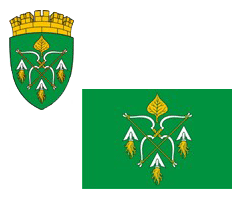 РОССИЙСКАЯ ФЕДЕРАЦИЯАДМИНИСТРАЦИЯ ГОРОДСКОГО ОКРУГА ЗАКРЫТОГОАДМИНИСТРАТИВНО-ТЕРРИТОРИАЛЬНОГО ОБРАЗОВАНИЯСИБИРСКИЙ АЛТАЙСКОГО КРАЯП О С Т А Н О В Л Е Н И Е29.03.2024                                                                                                № 141 ЗАТО СибирскийО внесении изменений в постановление администрации ЗАТО Сибирский от 16.09.2019 № 417 «Об утверждении муниципальной программы  «Реализация молодежной политики в городском округе ЗАТО Сибирский Алтайского края»Руководствуясь статьей 52 Устава муниципального образования городского округа закрытого административно-территориального образования Сибирский Алтайского края, в соответствии с постановлением администрации ЗАТО Сибирский от 23.11.2018 № 722 «Об утверждении порядка принятия решения о разработке, формировании, реализации и оценке эффективности реализации муниципальных программ» ПОСТАНОВЛЯЮ:1. Внести в постановление администрации ЗАТО Сибирский от 16.09.2019 № 417 «Об утверждении муниципальной программы  «Реализация молодежной политики в городском округе ЗАТО Сибирский Алтайского края»  следующие изменения:1.1. в Паспорте Программы раздел «Сроки и этапы реализации Программы» изложить в следующей  редакции:«Программа реализуется в течение 2019-2026 годов».1.2. в Паспорте Программы раздел «Объемы и источники финансирования Программы» изложить в следующей  редакции:«»;1.3. в разделе 3 Программы «Основные цели и задачи Программы, сроки ее реализации» слова «Срок реализации Программы 2019-2025 годы» заменить словами «Срок реализации Программы 2019-2026 годы»;1.4. Приложение 1 к муниципальной программе «Сводный перечень программных мероприятий по реализации муниципальной программы» изложить в следующей редакции согласно приложению 1 к настоящему постановлению;1.5. Приложение 2 к муниципальной программе «Перечень целевых показателей (индикаторов) муниципальной программы и их значения» изложить в следующей редакции согласно приложению 2 к настоящему постановлению2. Управлению по муниципальным информационным ресурсам администрации ЗАТО Сибирский (Болотникова С.Ю.) настоящее постановление опубликовать в газете «Сибирский вестник» и обнародовать на официальном интернет-сайте администрации ЗАТО Сибирский.3. Контроль за исполнением постановления возложить на заместителя главы администрации по социальным вопросам Гречушникову О.Б.Глава ЗАТО                                                                                           С.М. ДрачевПРИЛОЖЕНИЕ 1к постановлению администрации ЗАТО Сибирскийот 29.03.2024 № 141«ПРИЛОЖЕНИЕ 1 к муниципальной программе «Реализациямолодежной политики в городском округе ЗАТО Сибирский Алтайского края»  Сводный перечень программных мероприятий по реализации муниципальной программы     ».ПРИЛОЖЕНИЕ 2к постановлению администрации ЗАТО Сибирскийот 29.03.2024 № 141«ПРИЛОЖЕНИЕ 2 к муниципальной программе «Реализациямолодежной политики в городском округе ЗАТО Сибирский Алтайского края»  Перечень целевых показателей (индикаторов) Программы и их значения».Объемы и источники финансирования Программы Общий объем финансирования по программе составляет 2 439,00 тыс. рублей, в том числе:2020 год – 375,00 тыс. рублей;2021 год – 380,00 тыс. рублей;2022 год – 380,00 тыс. рублей;2023 год – 380,00 тыс. рублей;2024 год – 308,00 тыс. рублей;2025 год – 308,00 тыс. рублей;2026 год – 308,00 тыс. рублей.Финансирование мероприятий Программы осуществляется из средств местного бюджета№ п/пНаименование мероприятияИсполнители мероприятияПредельные объемы финансирования, тыс. руб.Предельные объемы финансирования, тыс. руб.Предельные объемы финансирования, тыс. руб.Предельные объемы финансирования, тыс. руб.Предельные объемы финансирования, тыс. руб.Предельные объемы финансирования, тыс. руб.Предельные объемы финансирования, тыс. руб.Сроки выполнения№ п/пНаименование мероприятияИсполнители мероприятияна весь период реализации Программыв том числе по годамв том числе по годамв том числе по годамв том числе по годамв том числе по годамв том числе по годамСроки выполнения№ п/пНаименование мероприятияИсполнители мероприятияна весь период реализации Программы2020-202120222023202420252026Сроки выполнения12345678910111. Цель: Создание условий для гражданско-патриотического, духовно-нравственного воспитания молодежи, расширения возможностей для ее эффективной самореализации и формирования здорового образа жизни в молодежной среде1. Цель: Создание условий для гражданско-патриотического, духовно-нравственного воспитания молодежи, расширения возможностей для ее эффективной самореализации и формирования здорового образа жизни в молодежной среде1. Цель: Создание условий для гражданско-патриотического, духовно-нравственного воспитания молодежи, расширения возможностей для ее эффективной самореализации и формирования здорового образа жизни в молодежной среде1. Цель: Создание условий для гражданско-патриотического, духовно-нравственного воспитания молодежи, расширения возможностей для ее эффективной самореализации и формирования здорового образа жизни в молодежной среде1. Цель: Создание условий для гражданско-патриотического, духовно-нравственного воспитания молодежи, расширения возможностей для ее эффективной самореализации и формирования здорового образа жизни в молодежной среде1. Цель: Создание условий для гражданско-патриотического, духовно-нравственного воспитания молодежи, расширения возможностей для ее эффективной самореализации и формирования здорового образа жизни в молодежной среде1. Цель: Создание условий для гражданско-патриотического, духовно-нравственного воспитания молодежи, расширения возможностей для ее эффективной самореализации и формирования здорового образа жизни в молодежной среде1. Цель: Создание условий для гражданско-патриотического, духовно-нравственного воспитания молодежи, расширения возможностей для ее эффективной самореализации и формирования здорового образа жизни в молодежной среде1. Цель: Создание условий для гражданско-патриотического, духовно-нравственного воспитания молодежи, расширения возможностей для ее эффективной самореализации и формирования здорового образа жизни в молодежной среде1. Цель: Создание условий для гражданско-патриотического, духовно-нравственного воспитания молодежи, расширения возможностей для ее эффективной самореализации и формирования здорового образа жизни в молодежной среде1. Цель: Создание условий для гражданско-патриотического, духовно-нравственного воспитания молодежи, расширения возможностей для ее эффективной самореализации и формирования здорового образа жизни в молодежной среде1.  Задача: организация мероприятий в сфере молодежной политики, направленных на гражданское и патриотическое воспитание молодежи, воспитание толерантности в молодежной среде, формирование правовых, культурных и нравственных ценностей среди молодежи1.  Задача: организация мероприятий в сфере молодежной политики, направленных на гражданское и патриотическое воспитание молодежи, воспитание толерантности в молодежной среде, формирование правовых, культурных и нравственных ценностей среди молодежи1.  Задача: организация мероприятий в сфере молодежной политики, направленных на гражданское и патриотическое воспитание молодежи, воспитание толерантности в молодежной среде, формирование правовых, культурных и нравственных ценностей среди молодежи1.  Задача: организация мероприятий в сфере молодежной политики, направленных на гражданское и патриотическое воспитание молодежи, воспитание толерантности в молодежной среде, формирование правовых, культурных и нравственных ценностей среди молодежи1.  Задача: организация мероприятий в сфере молодежной политики, направленных на гражданское и патриотическое воспитание молодежи, воспитание толерантности в молодежной среде, формирование правовых, культурных и нравственных ценностей среди молодежи1.  Задача: организация мероприятий в сфере молодежной политики, направленных на гражданское и патриотическое воспитание молодежи, воспитание толерантности в молодежной среде, формирование правовых, культурных и нравственных ценностей среди молодежи1.  Задача: организация мероприятий в сфере молодежной политики, направленных на гражданское и патриотическое воспитание молодежи, воспитание толерантности в молодежной среде, формирование правовых, культурных и нравственных ценностей среди молодежи1.  Задача: организация мероприятий в сфере молодежной политики, направленных на гражданское и патриотическое воспитание молодежи, воспитание толерантности в молодежной среде, формирование правовых, культурных и нравственных ценностей среди молодежи1.  Задача: организация мероприятий в сфере молодежной политики, направленных на гражданское и патриотическое воспитание молодежи, воспитание толерантности в молодежной среде, формирование правовых, культурных и нравственных ценностей среди молодежи1.  Задача: организация мероприятий в сфере молодежной политики, направленных на гражданское и патриотическое воспитание молодежи, воспитание толерантности в молодежной среде, формирование правовых, культурных и нравственных ценностей среди молодежи1.  Задача: организация мероприятий в сфере молодежной политики, направленных на гражданское и патриотическое воспитание молодежи, воспитание толерантности в молодежной среде, формирование правовых, культурных и нравственных ценностей среди молодежиМероприятие  1.1.:Проведение акций, круглых столов, семинаров-совещаний по важнейшим проблемам молодежиадминистрация ЗАТО Сибирский;МБУДО ДЮЦ «Росток»;КГБОУ «Кадетская школа – интернат «Алтайский кадетский корпус» (по согласованию)270,0100,050,030,030,030,030,02020 – 2026 гг.Мероприятие 1.2: Участие молодежи во Всероссийских, краевых и городских конференциях, форумах, семинарах,  конкурсах и фестиваляхадминистрация ЗАТО Сибирский;МБУДО ДЮЦ «Росток»160,085,035,010,010,010,010,02020 – 2026 гг.Мероприятие 1.3: Организация и проведение мероприятий военно-патриотического воспитания:- военно-спортивной игры «Зарница»;-  уроков мужества, встреч и выступлений перед школьниками представителей командования воинских частей, лучших воинов-ракетчиков, курсантов ВВУЗов, ветеранов войны и труда по пропаганде военной службы;-  экскурсий, встреч и участия молодежи и школьников в торжественных мероприятиях, спортивных праздниках, показательных занятиях и тренировках на базе воинских частей соединенияадминистрация ЗАТО Сибирский;МБУДО ДЮЦ «Росток»;КГБОУ «Кадетская школа – интернат «Алтайский кадетский корпус» (по согласованию)155,030,015,065,015,015,015,02020 – 2026 гг.Мероприятие 1.4: Участие в  акциях: «Бессмертный полк», «Вахта памяти», «Я помню, я горжусь», посвященных погибшим в годы Великой Отечественной войны, воинам-интернационалистамадминистрация ЗАТО Сибирский;МБУДО ДЮЦ «Росток»;КГБОУ «Кадетская школа – интернат «Алтайский кадетский корпус» (по согласованию)35,010,05,05,05,05,05,02020 – 2026 гг.Мероприятие 1.5: Организация и проведение мероприятий, посвященных государственным праздникам и памятным дням отечественной историиадминистрация ЗАТО Сибирский;МБУДО ДЮЦ «Росток»;КГБОУ «Кадетская школа – интернат «Алтайский кадетский корпус» (по согласованию)314,0100,050,050,038,038,038,02020 – 2026 гг.Мероприятие 1.6:Подготовка информационной и печатной продукции на патриотическую тематикуадминистрация ЗАТО Сибирский145,0050,025,025,015,015,015,02020 – 2026 гг.Итого по разделу 1Итого по разделу 11079,0375,0180,0185,0113,0113,0113,02. Задача: организация мероприятий в сфере молодежной политики, направленных на вовлечение молодежи в добровольческую деятельность, а также на развитие гражданской активности молодежи и формирование здорового образа жизни2. Задача: организация мероприятий в сфере молодежной политики, направленных на вовлечение молодежи в добровольческую деятельность, а также на развитие гражданской активности молодежи и формирование здорового образа жизни2. Задача: организация мероприятий в сфере молодежной политики, направленных на вовлечение молодежи в добровольческую деятельность, а также на развитие гражданской активности молодежи и формирование здорового образа жизни2. Задача: организация мероприятий в сфере молодежной политики, направленных на вовлечение молодежи в добровольческую деятельность, а также на развитие гражданской активности молодежи и формирование здорового образа жизни2. Задача: организация мероприятий в сфере молодежной политики, направленных на вовлечение молодежи в добровольческую деятельность, а также на развитие гражданской активности молодежи и формирование здорового образа жизни2. Задача: организация мероприятий в сфере молодежной политики, направленных на вовлечение молодежи в добровольческую деятельность, а также на развитие гражданской активности молодежи и формирование здорового образа жизни2. Задача: организация мероприятий в сфере молодежной политики, направленных на вовлечение молодежи в добровольческую деятельность, а также на развитие гражданской активности молодежи и формирование здорового образа жизни2. Задача: организация мероприятий в сфере молодежной политики, направленных на вовлечение молодежи в добровольческую деятельность, а также на развитие гражданской активности молодежи и формирование здорового образа жизни2. Задача: организация мероприятий в сфере молодежной политики, направленных на вовлечение молодежи в добровольческую деятельность, а также на развитие гражданской активности молодежи и формирование здорового образа жизни2. Задача: организация мероприятий в сфере молодежной политики, направленных на вовлечение молодежи в добровольческую деятельность, а также на развитие гражданской активности молодежи и формирование здорового образа жизни2. Задача: организация мероприятий в сфере молодежной политики, направленных на вовлечение молодежи в добровольческую деятельность, а также на развитие гражданской активности молодежи и формирование здорового образа жизниМероприятие  2.1:Организация работы Молодежного Парламента при Совете депутатов ЗАТО Сибирскийадминистрация ЗАТО Сибирский;Совет депутатов ЗАТО Сибирский85,030,015,010,010,010,010,02020– 2026 гг.Мероприятие 2.2: Организация и проведение молодежных форумов, конференций, встреч молодежи с Главой ЗАТО   и руководителями органов администрации ЗАТО Сибирскийадминистрация ЗАТО Сибирский270,0100,050,030,030,030,030,02020 – 2026 гг.Мероприятие 2.3: Организация и проведение акций и тематических мероприятий с целью вовлечения молодежи в общественно-политическую жизнь общества и развития волонтерского движения  администрация ЗАТО Сибирский;МБУДО ДЮЦ «Росток»;КГБОУ «Кадетская школа – интернат «Алтайский кадетский корпус» (по согласованию)400,0100,060,060,060,060,060,02020 – 2026 гг.Мероприятие 2.4: Формирование общественных норм, направленных на пропаганду семейных ценностей администрация ЗАТО Сибирский;МБУДО ДЮЦ «Росток»35,010,05,05,05,05,05,02020 – 2026 гг.Мероприятие 2.5: Развитие молодежного, детского, семейного отдыха администрация ЗАТО Сибирский360,080,040,060,060,060,060,02020 – 2026 гг.Итого по разделу 2Итого по разделу 21150,0320,0170,0165,0165,0165,0165,03. Задача: организация мероприятий, направленных на профилактику асоциального и деструктивного поведения молодежи, поддержка детей и молодежи, находящейся в социально-опасном положении3. Задача: организация мероприятий, направленных на профилактику асоциального и деструктивного поведения молодежи, поддержка детей и молодежи, находящейся в социально-опасном положении3. Задача: организация мероприятий, направленных на профилактику асоциального и деструктивного поведения молодежи, поддержка детей и молодежи, находящейся в социально-опасном положении3. Задача: организация мероприятий, направленных на профилактику асоциального и деструктивного поведения молодежи, поддержка детей и молодежи, находящейся в социально-опасном положении3. Задача: организация мероприятий, направленных на профилактику асоциального и деструктивного поведения молодежи, поддержка детей и молодежи, находящейся в социально-опасном положении3. Задача: организация мероприятий, направленных на профилактику асоциального и деструктивного поведения молодежи, поддержка детей и молодежи, находящейся в социально-опасном положении3. Задача: организация мероприятий, направленных на профилактику асоциального и деструктивного поведения молодежи, поддержка детей и молодежи, находящейся в социально-опасном положении3. Задача: организация мероприятий, направленных на профилактику асоциального и деструктивного поведения молодежи, поддержка детей и молодежи, находящейся в социально-опасном положении3. Задача: организация мероприятий, направленных на профилактику асоциального и деструктивного поведения молодежи, поддержка детей и молодежи, находящейся в социально-опасном положении3. Задача: организация мероприятий, направленных на профилактику асоциального и деструктивного поведения молодежи, поддержка детей и молодежи, находящейся в социально-опасном положении3. Задача: организация мероприятий, направленных на профилактику асоциального и деструктивного поведения молодежи, поддержка детей и молодежи, находящейся в социально-опасном положенииМероприятие  3.1:Проведение акций, круглых столов, направленных на профилактику асоциального и деструктивного поведения молодежи, поддержку детей и молодежи, находящейся в социально-опасном положенииадминистрация ЗАТО Сибирский104,230,014,215,015,015,015,02020 – 2026 гг.Мероприятие 3.2: Подготовка информационной и печатной продукции, направленной на профилактику асоциального и деструктивного поведения молодежи администрация ЗАТО Сибирский105,830,015,815,015,015,015,02020 – 2026 гг.Итого по разделу 3Итого по разделу 3210,060,030,030,030,030,030,0ВСЕГО по Программе:ВСЕГО по Программе:2439,00755,0380,0380,0308,0308,0308,0№ п/пЦелевой показатель (индикатор) (наименование)Единица измеренияПорядок формирования показателя (наименование документа – источника, формула расчета)Система мониторинга (ежемесячно, ежеквартально, ежегодно)Значения целевых показателей (индикаторов), соответствующие годам реализации муниципальной программыЗначения целевых показателей (индикаторов), соответствующие годам реализации муниципальной программыЗначения целевых показателей (индикаторов), соответствующие годам реализации муниципальной программыЗначения целевых показателей (индикаторов), соответствующие годам реализации муниципальной программыЗначения целевых показателей (индикаторов), соответствующие годам реализации муниципальной программыЗначения целевых показателей (индикаторов), соответствующие годам реализации муниципальной программыЗначения целевых показателей (индикаторов), соответствующие годам реализации муниципальной программы№ п/пЦелевой показатель (индикатор) (наименование)Единица измеренияПорядок формирования показателя (наименование документа – источника, формула расчета)Система мониторинга (ежемесячно, ежеквартально, ежегодно)20202021202220232024202520261234567891011121Доля молодежи, участвующей в мероприятиях по патриотическому воспитанию от общего количества молодежи, проживающей на территории ЗАТО Сибирский%Удельный вес молодежи, участвующей в мероприятиях по патриотическому воспитаниюДм = Км./Млфакт.*100%Дм – доля молодежи,  участвующей в мероприятиях по патриотическому воспитаниюКм. – количество  молодежи, участвующей в мероприятиях по патриотическому воспитанию - чел.;Млфакт. –  количество  молодых людей  с 14 до 30 летежегодно101520232527292Доля молодежи, вовлеченной в социально значимую деятельность (проекты, волонтерская деятельность, ученическое самоуправление) от общего количества молодежи, проживающей на территории ЗАТО Сибирский%Удельный вес молодежи, вовлеченных в социально значимую деятельность (проекты, волонтерская деятельность, ученическое самоуправление) от общего количества детей и молодежи, проживающей на территории ЗАТО СибирскийДм = Км./Млфакт.*100%Дм – доля молодежи,  вовлеченных в социально значимую деятельностьКм. – количество  молодых людей, вовлеченных в социально значимую деятельность - чел.;Млфакт. количество  молодых людей  с 14 до 30 летежегодно121415161718193Доля  молодых людей, находящихся в трудной жизненной ситуации, вовлеченных в проекты и программы в сфере реабилитации, социальной адаптации и профилактики асоциального поведения, от  количества молодых людей, находящихся в трудной жизненной ситуации  %Удельный вес молодых людей, находящихся в трудной жизненной ситуации, вовлеченных в проекты и программы в сфере реабилитации, социальной адаптации и профилактики асоциального поведенияДмл = Кмл./Млфакт.*100%Дмл – доля молодых людей, находящихся в трудной жизненной ситуации,  вовлеченных в проекты и программы в сфере реабилитации, социальной адаптации и профилактики асоциального поведенияКмл. – количество молодых людей, находящихся в трудной жизненной ситуации,  вовлеченных в проекты и программы в сфере реабилитации, социальной адаптации и профилактики асоциального  поведенияМлфакт. –  фактическое  количество молодых людей, находящихся в трудной жизненной ситуации,  вовлеченных в проекты и программы в сфере реабилитации, социальной адаптации и профилактики асоциального  поведенияежегодно10121416182022